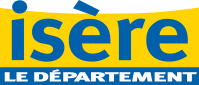 Aide à l’équipement en vidéoprotection des entreprises de la filière forêt boisDemandeurNOM (1) :	Raison sociale : …………………………………………………………………………. Statuts : ……………………………Nom et Prénom du responsable : ……………………………………………………………………………………………..SIRET :  …………………………………………………………     RIB : ……………………………………………………………………..Adresse :	…………………………………………………………………………….     Tél : ………………………………………………..		……………………………………………………………………………     Mail : ……………………………………………..Investissement en vidéoprotectionDéclaration des éventuelles aides DE MINIMIS perçues précédemment (tous types de financeurs) :Pièces à joindre- Devis détaillé des investissements prévus, non signés- Levée de Présomption de Salariat (LPS) pour les entrepreneurs de travaux forestiers (ETF) dont le dirigeant n’est pas salarié- Attestations de régularité vis-à-vis des obligations fiscales et sociales de l’entreprise (DGFIP, URSSAF…)- KBIS- RIBattestations et signatureJe soussigné, M                                                 :- atteste ne pas avoir commencé les investissements avant d’avoir reçu le courrier d’accusé de dépôt de dossier de la part du Département de l’Isère,- atteste sur l’honneur l'exactitude des renseignements fournis,- m'engage à satisfaire aux contrôles réglementaires découlant de l'attribution éventuelle d'une subvention,- déclare : 		 ne pas avoir perçu une aide DE MINIMIS au cours des 3 années précédant cette demande avoir perçu une aide DE MINIMIS au cours des 3 années précédant cette demandeconformément au tableau rempli ci-avantFait à                                             , le                      	Signature et CAHETDemande de versementPour le paiement de la subvention éventuellement accordée, joindre les documents suivants :Demande écrite du bénéficiaire de l'aideFactures des investissements acquittées (date du règlement, mode de règlement, références du règlement et signature de l’entreprise) ou accompagnées des justificatifs de paiement (relevé de compte, ordre de virement etc)Désignation des investissementsCoûts HTTOTALObjet de l’aideFinanceurMontant de l’aide HTAnnée d’attribution de l’aide